Додаток 4До тендерної документації«Код національного класифікатора України ДК 021:2015 “Єдиний закупівельний словник” -  48810000-9 - Інформаційні системи (Доступ до онлайн-сервісів з правом користування програмною продукцією)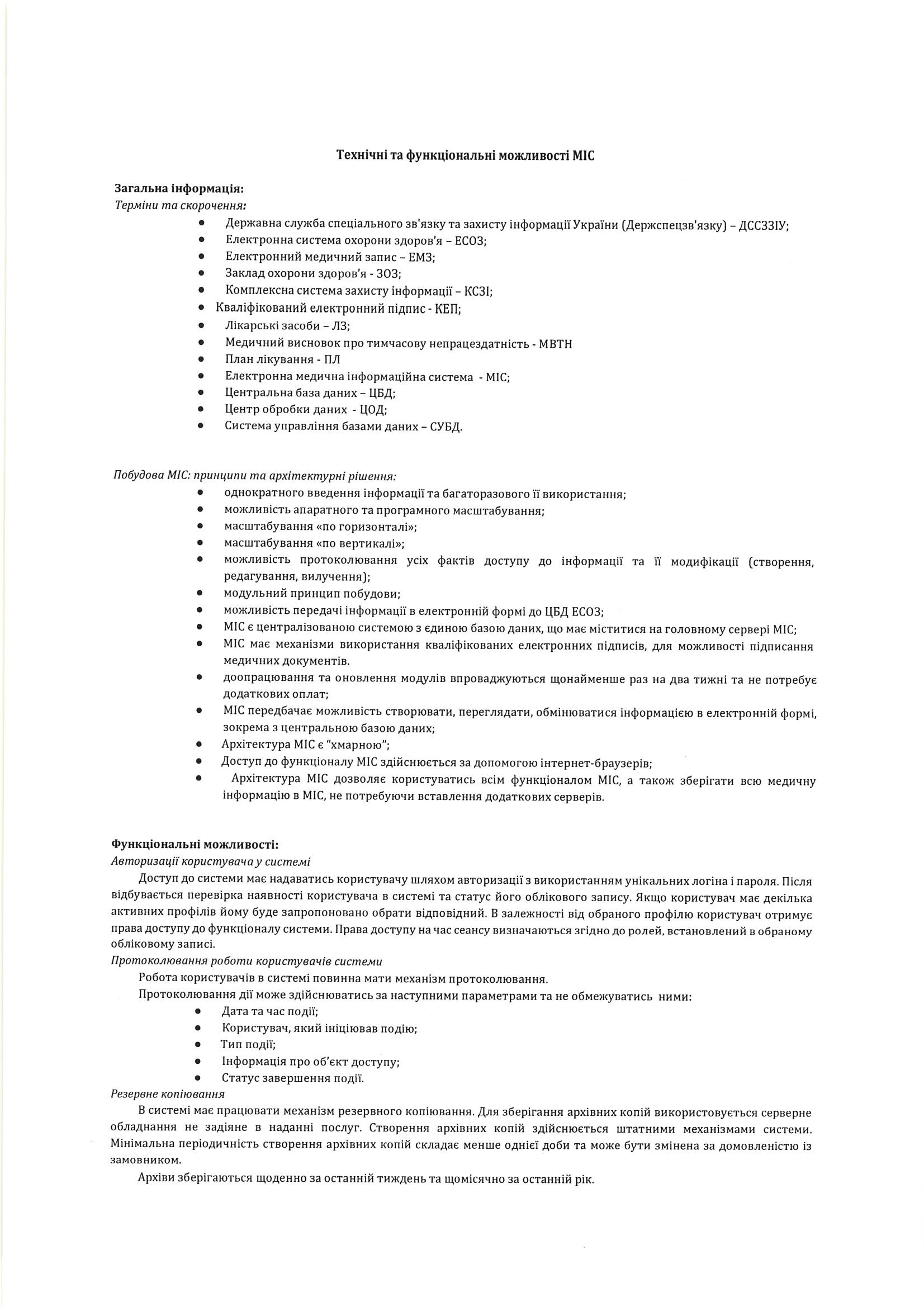 Кількість користувачів – 75.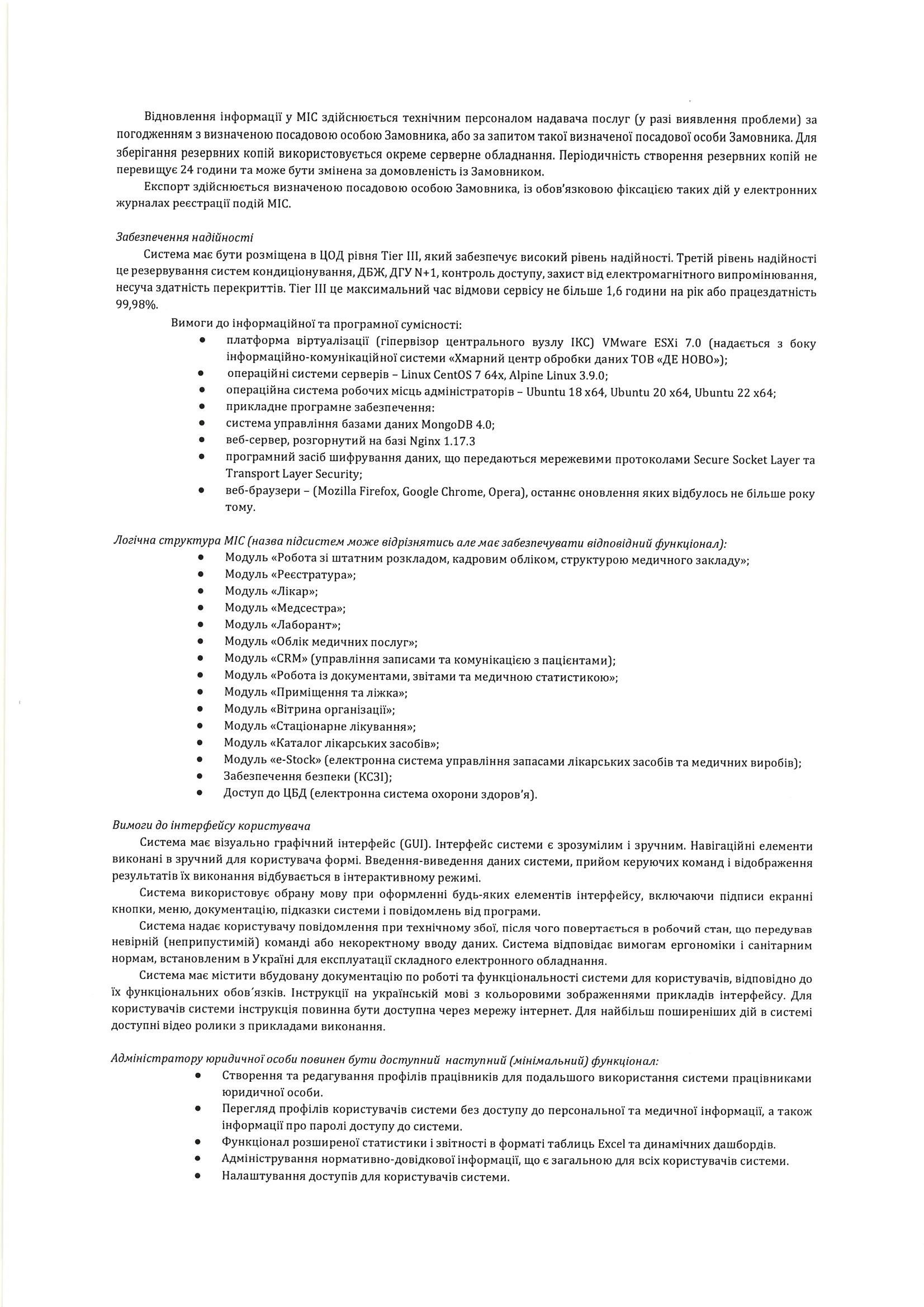 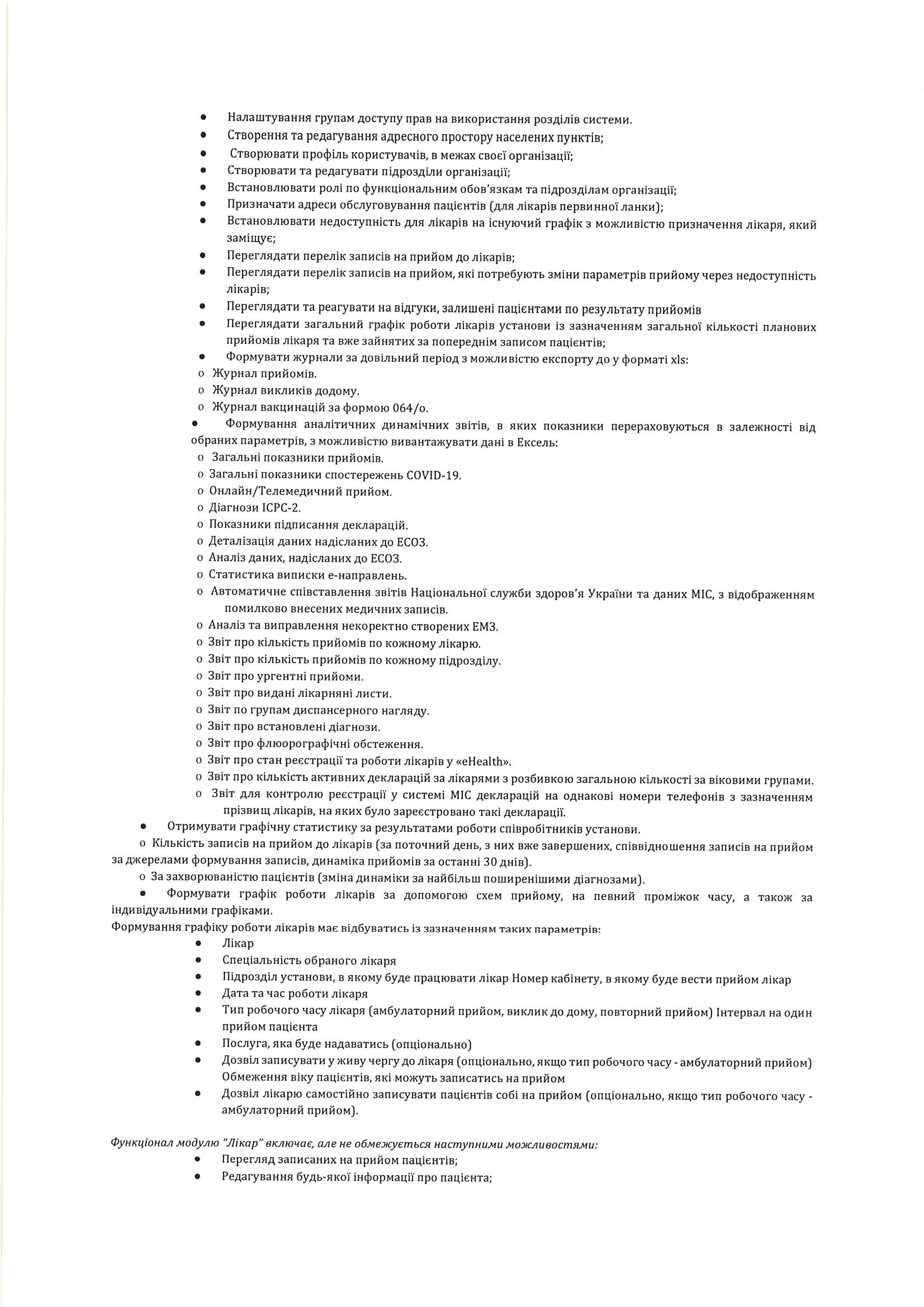 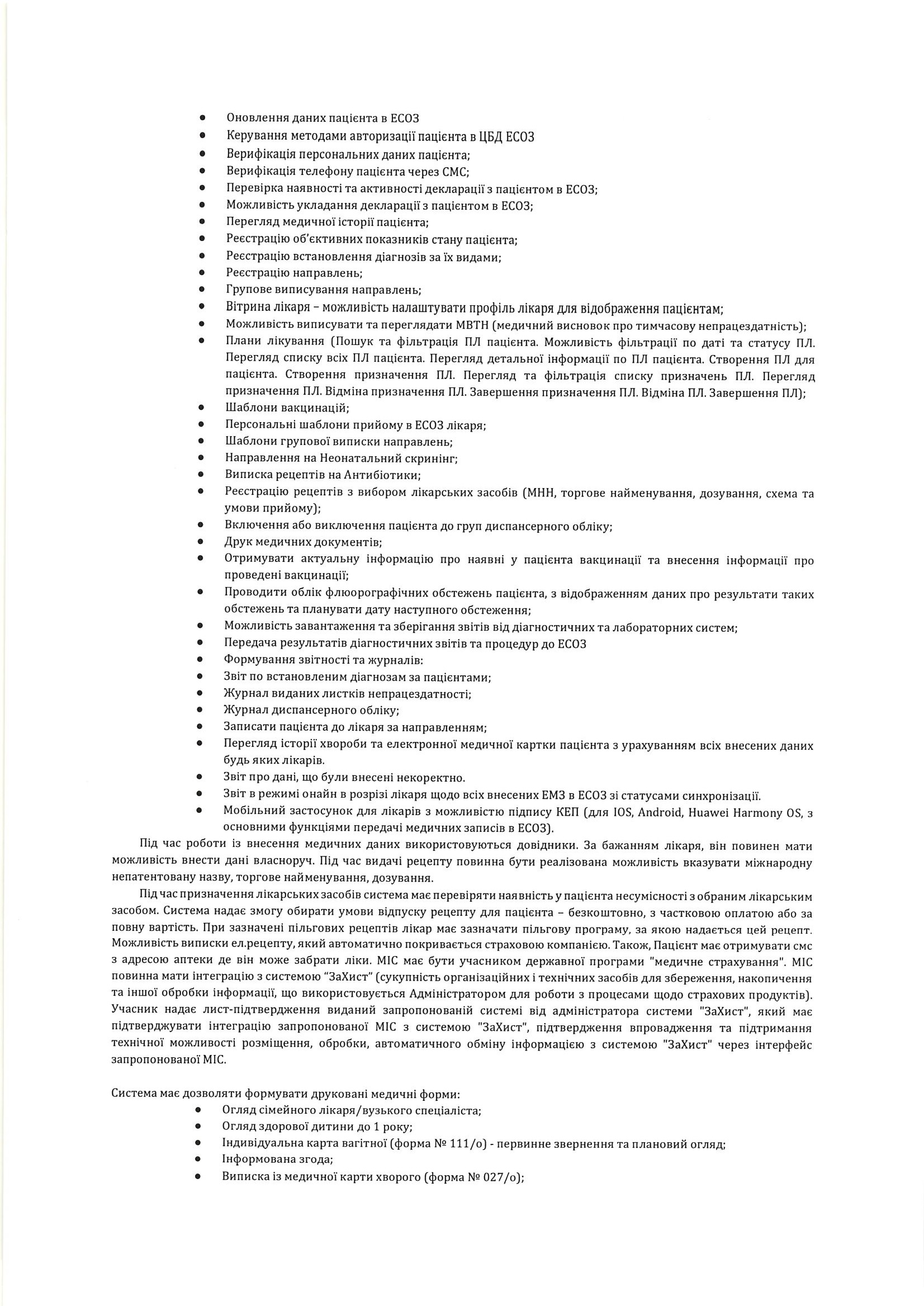 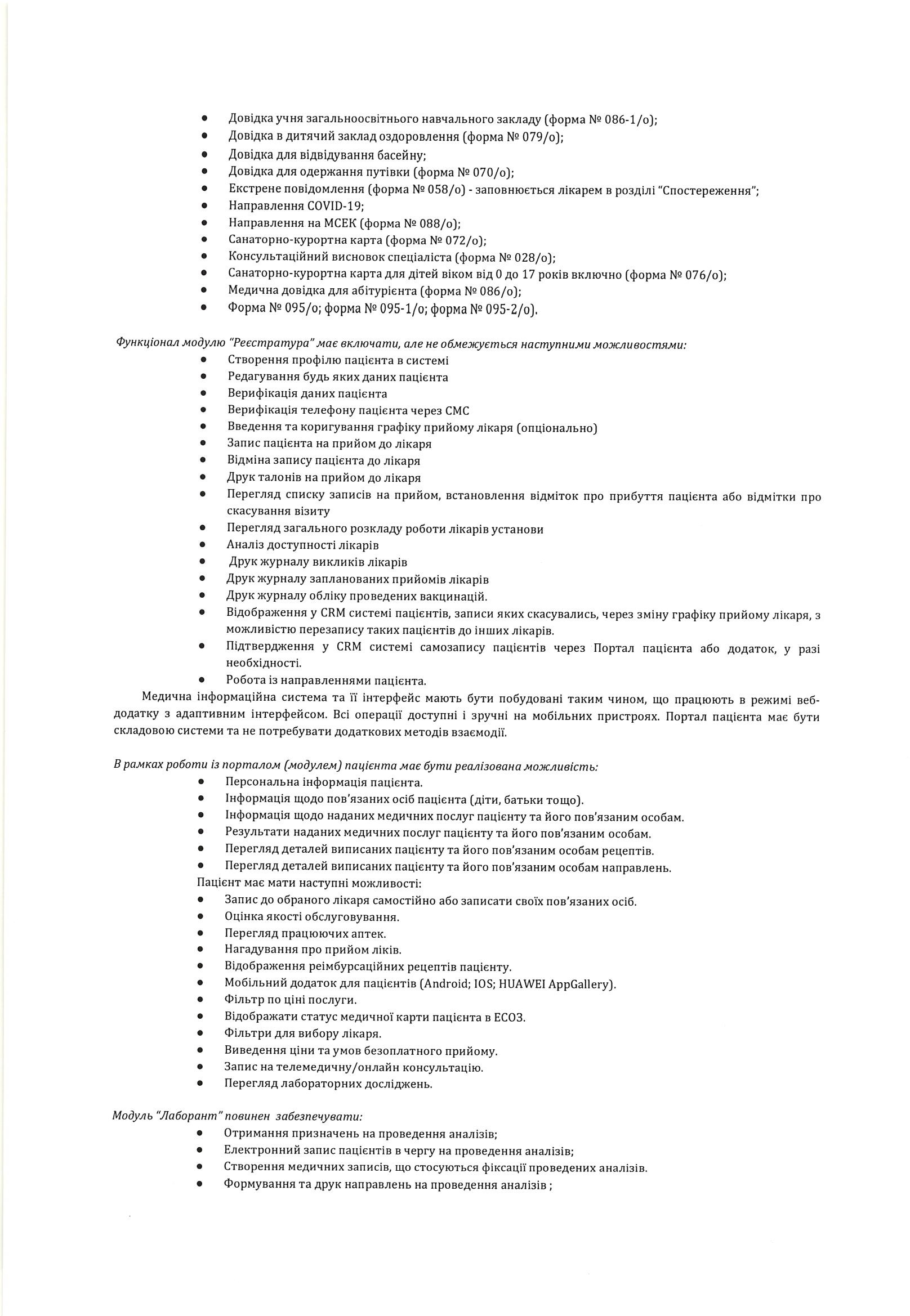 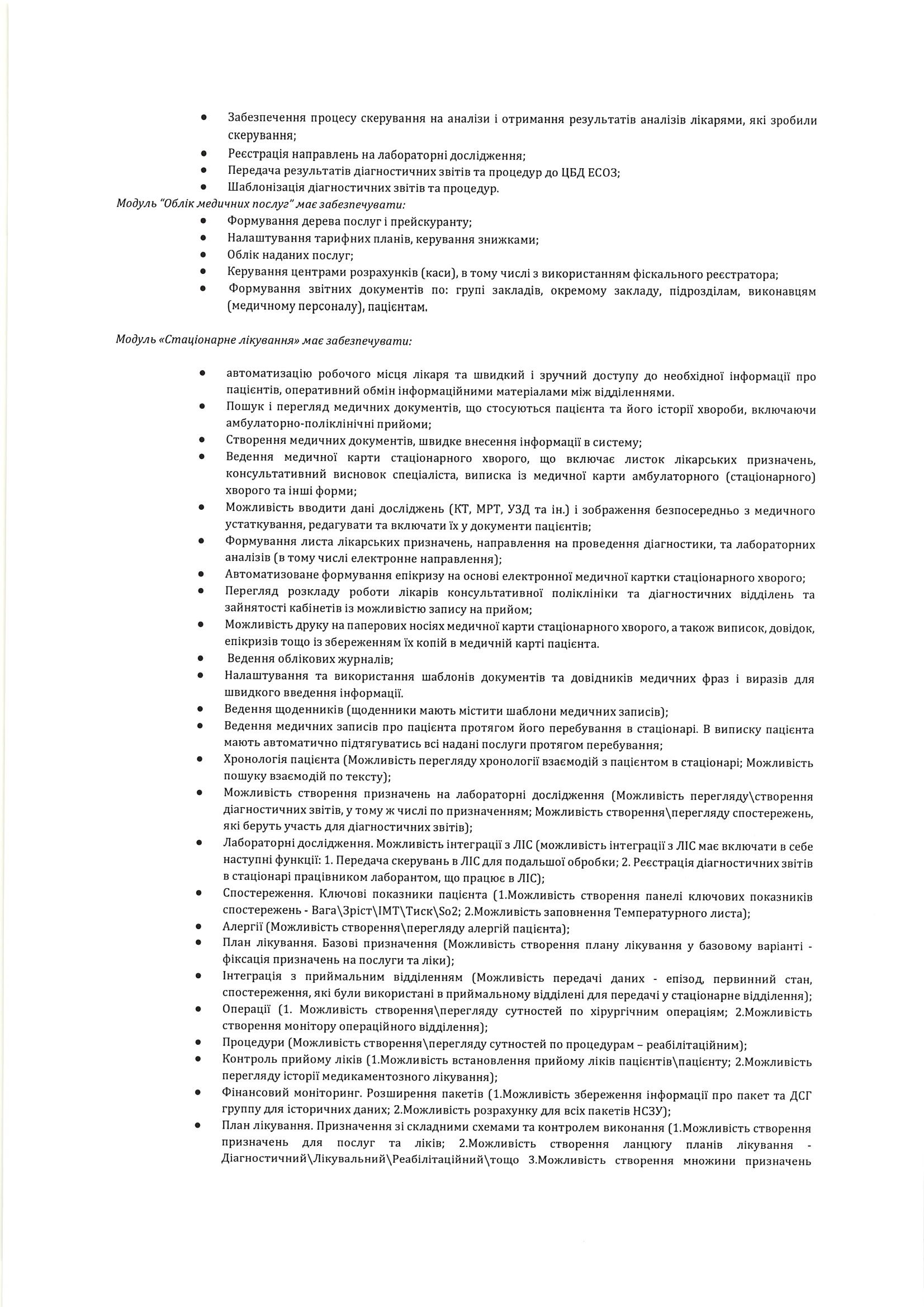 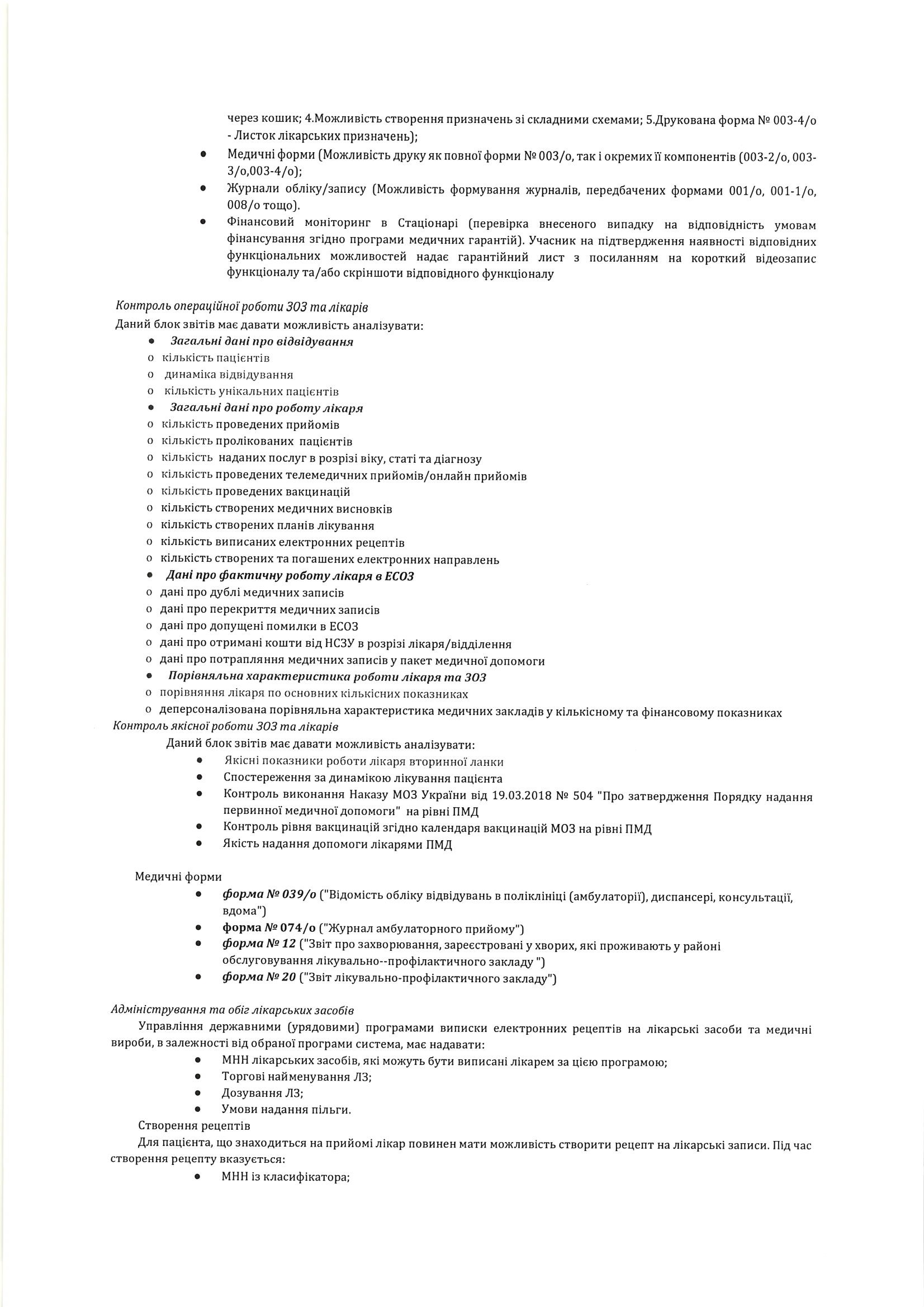 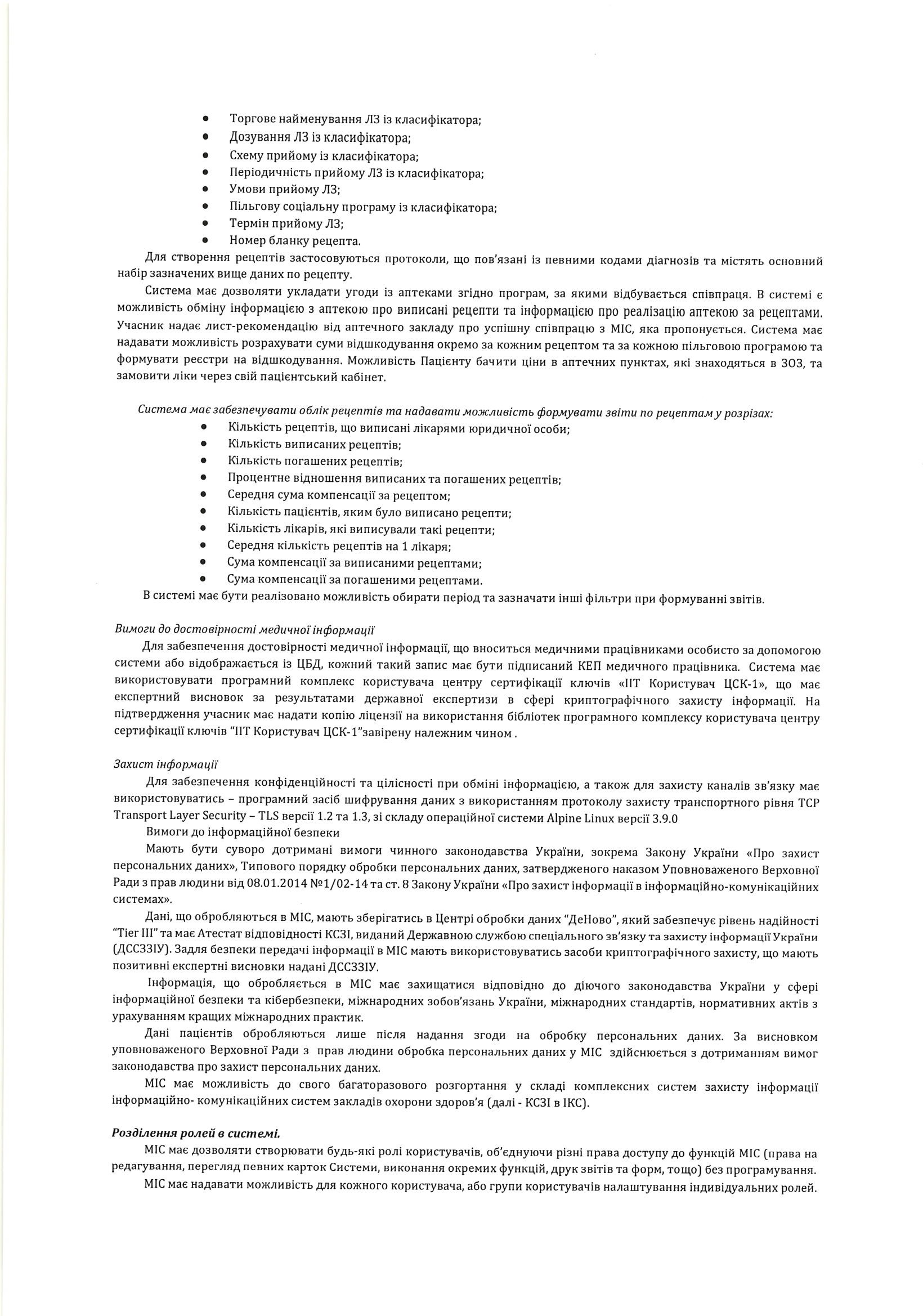 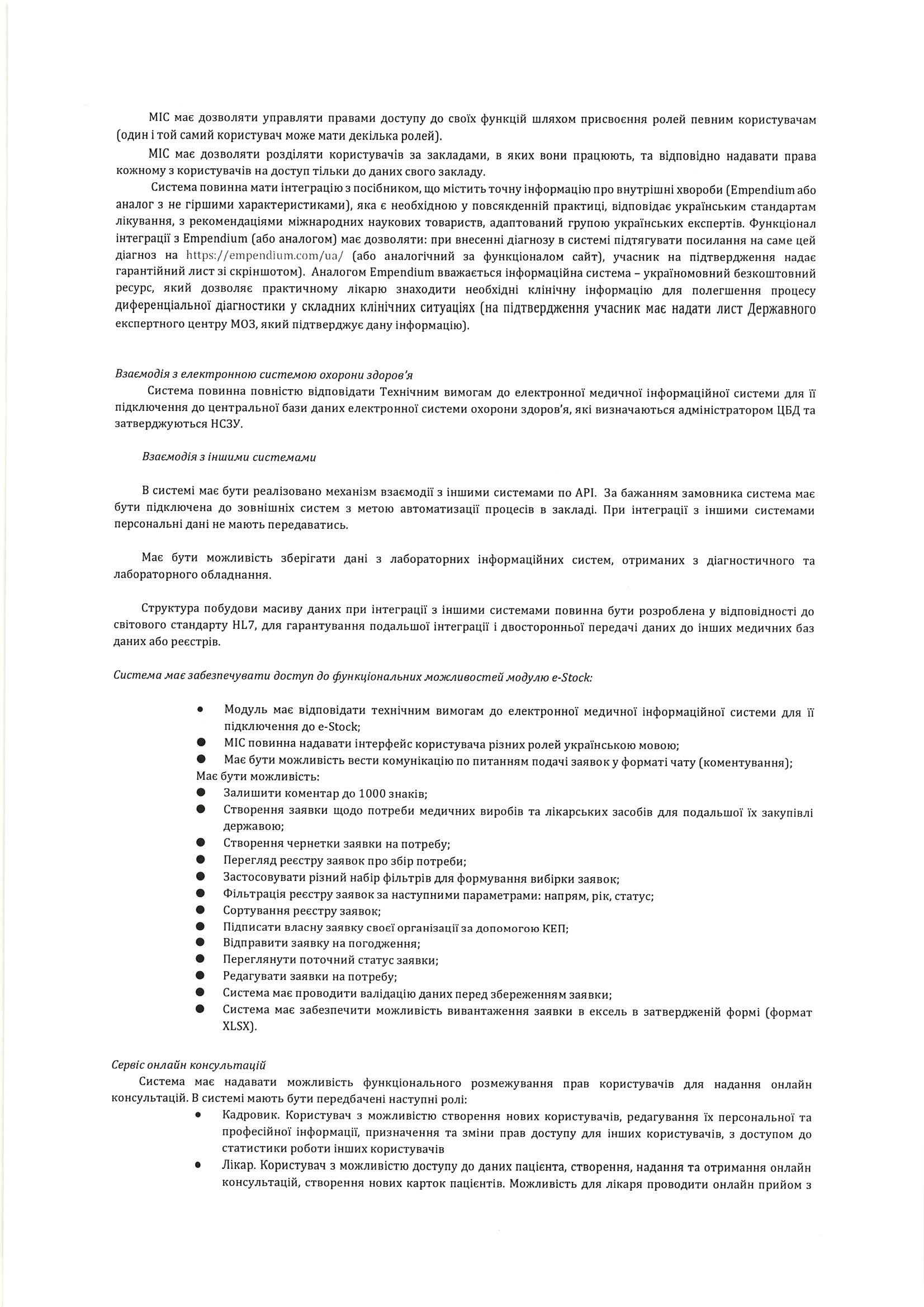 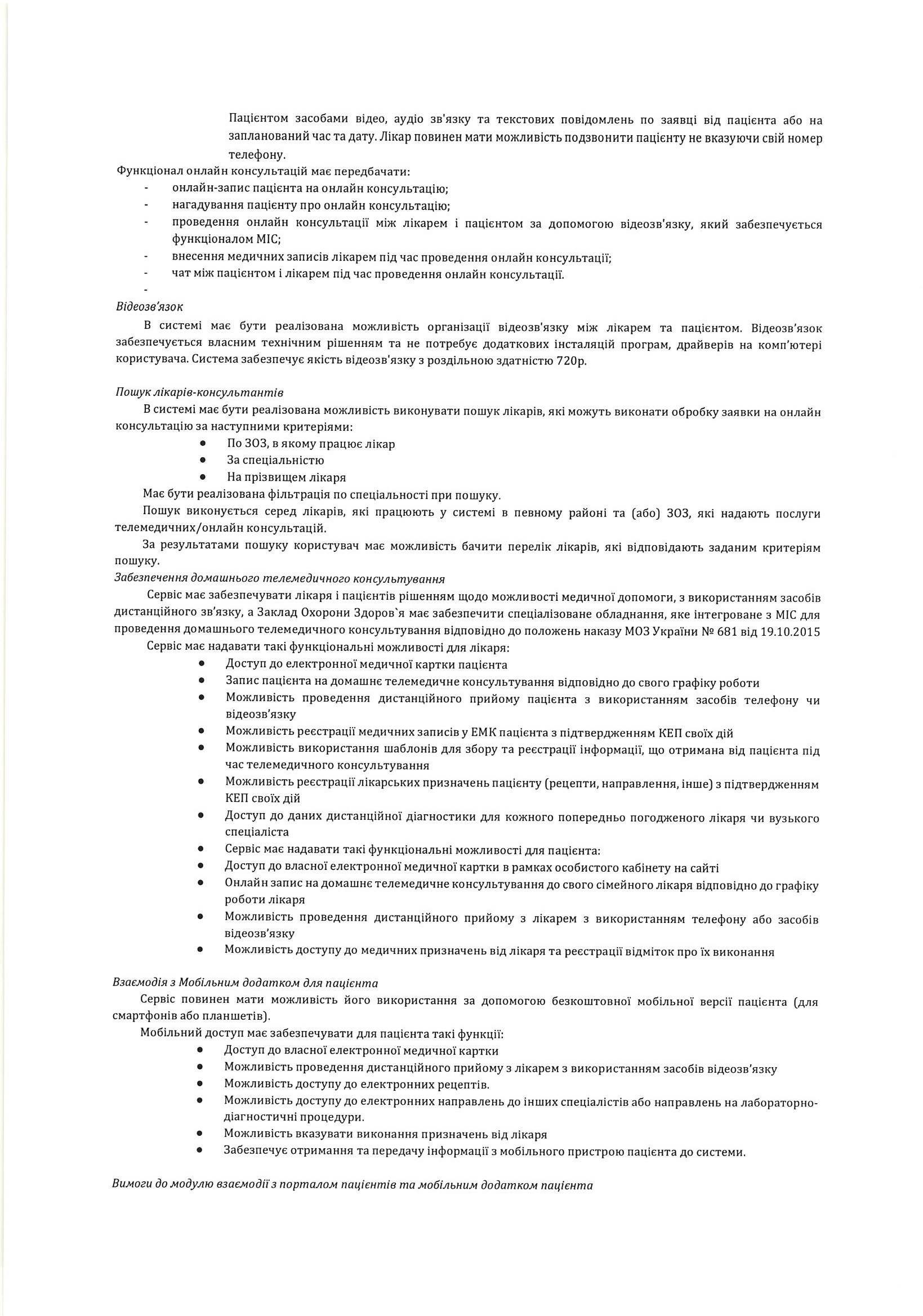 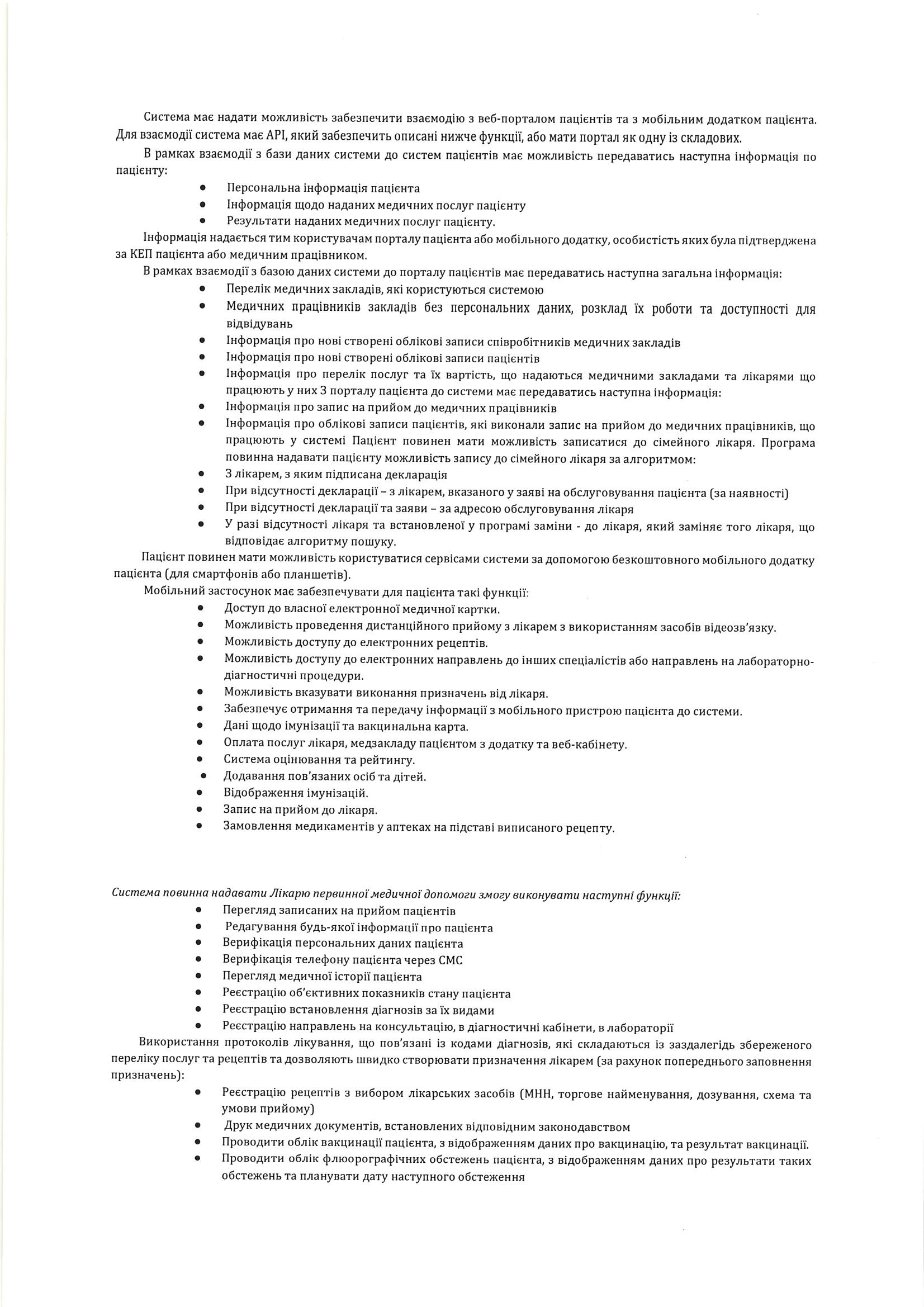 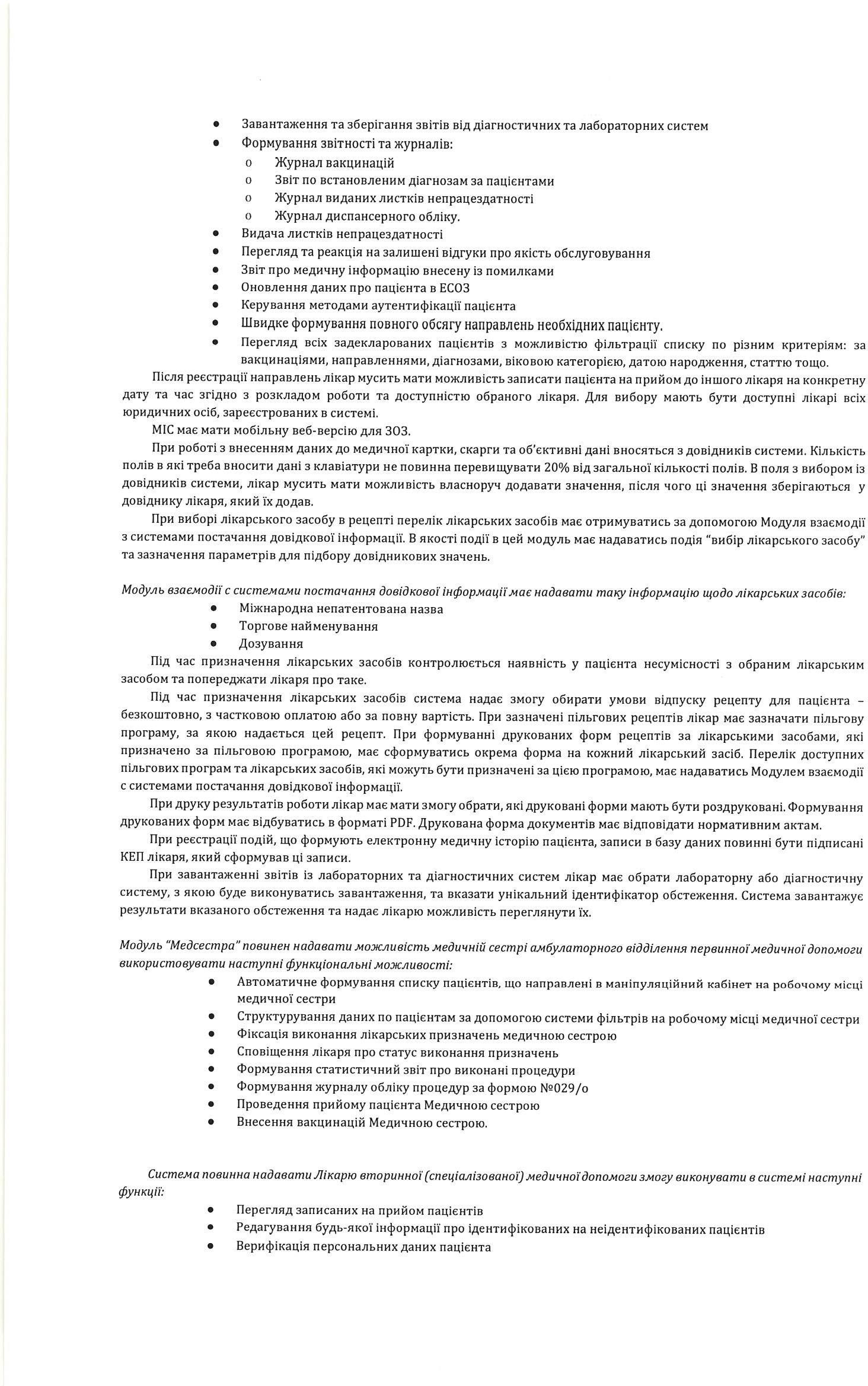 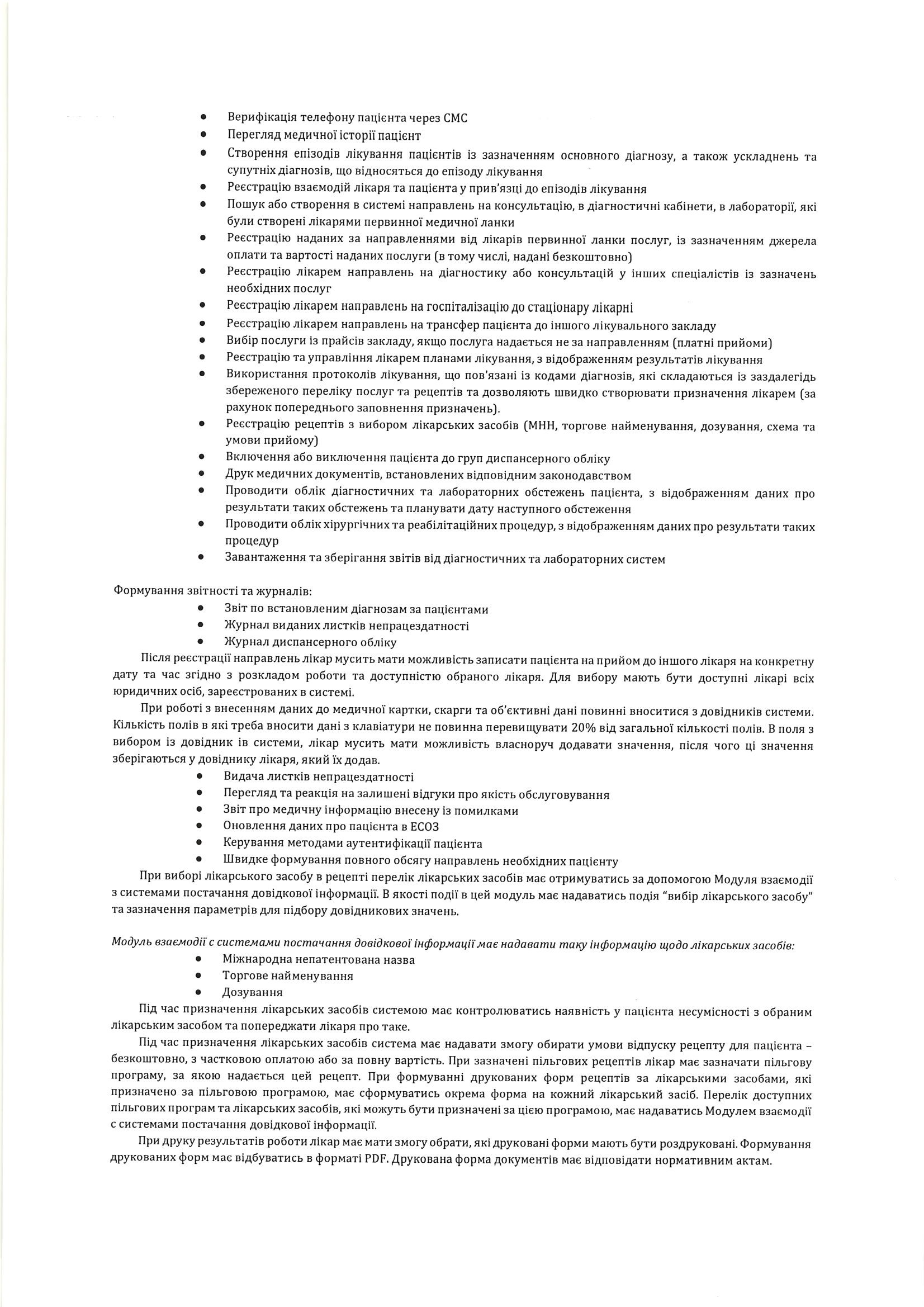 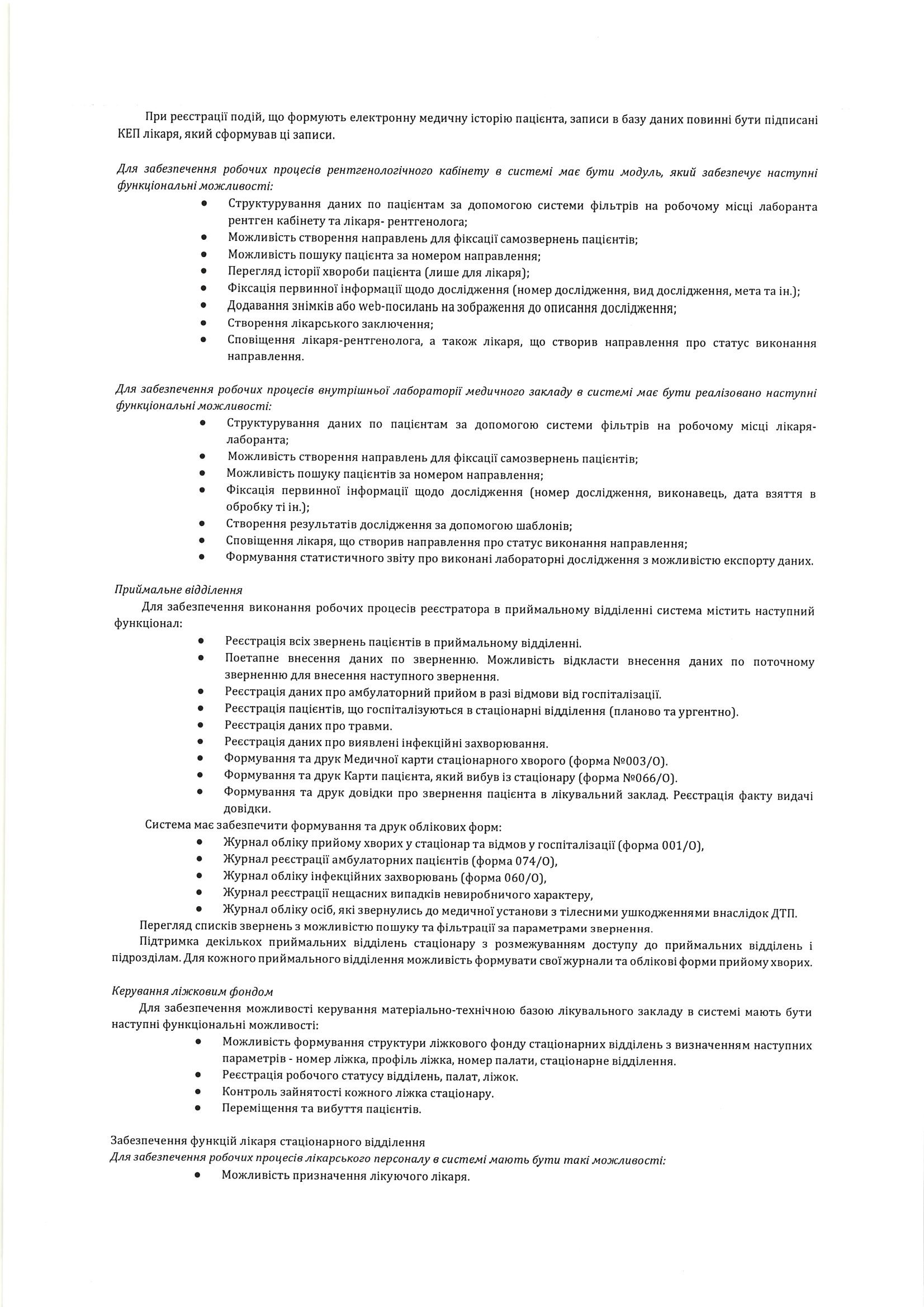 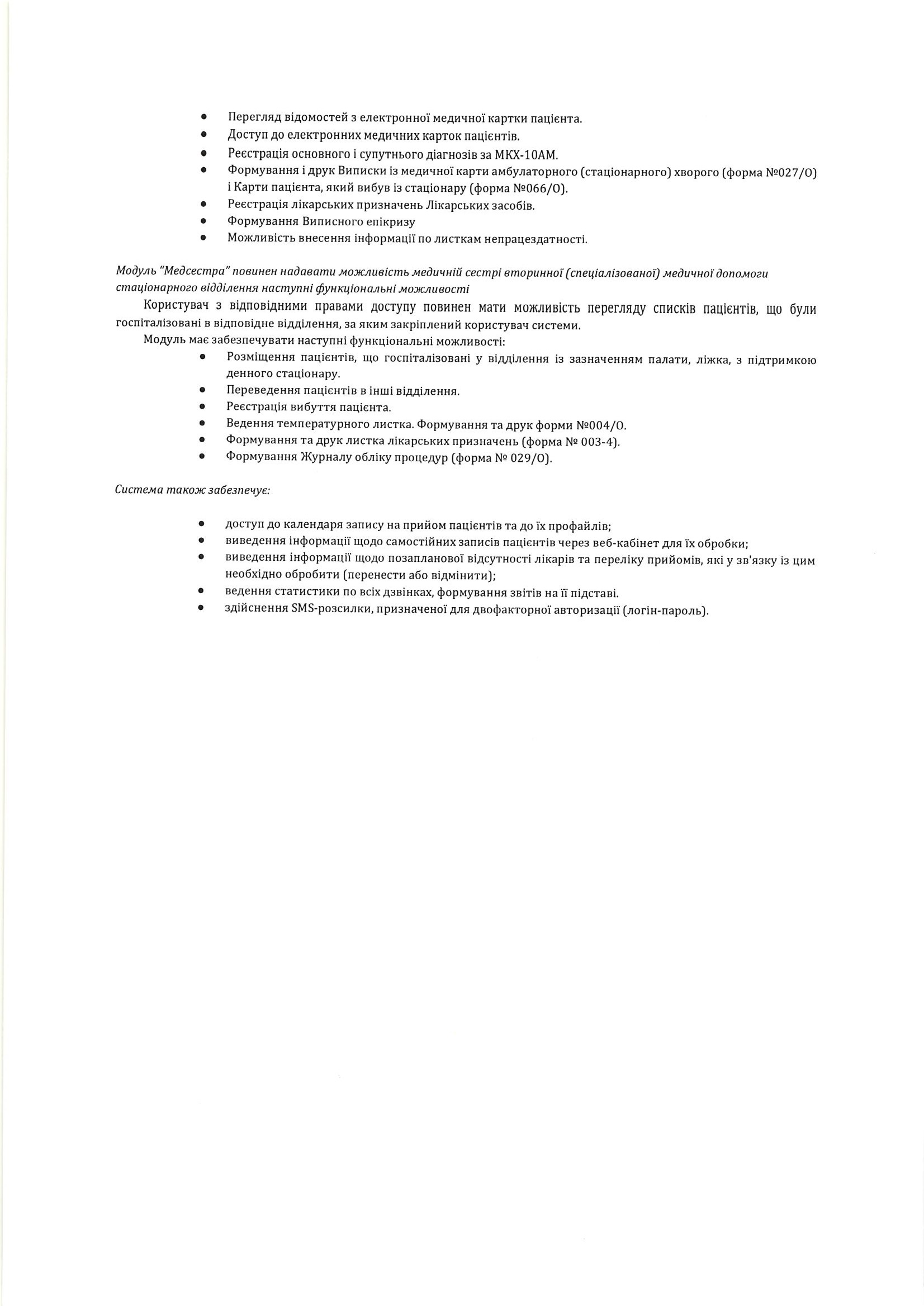 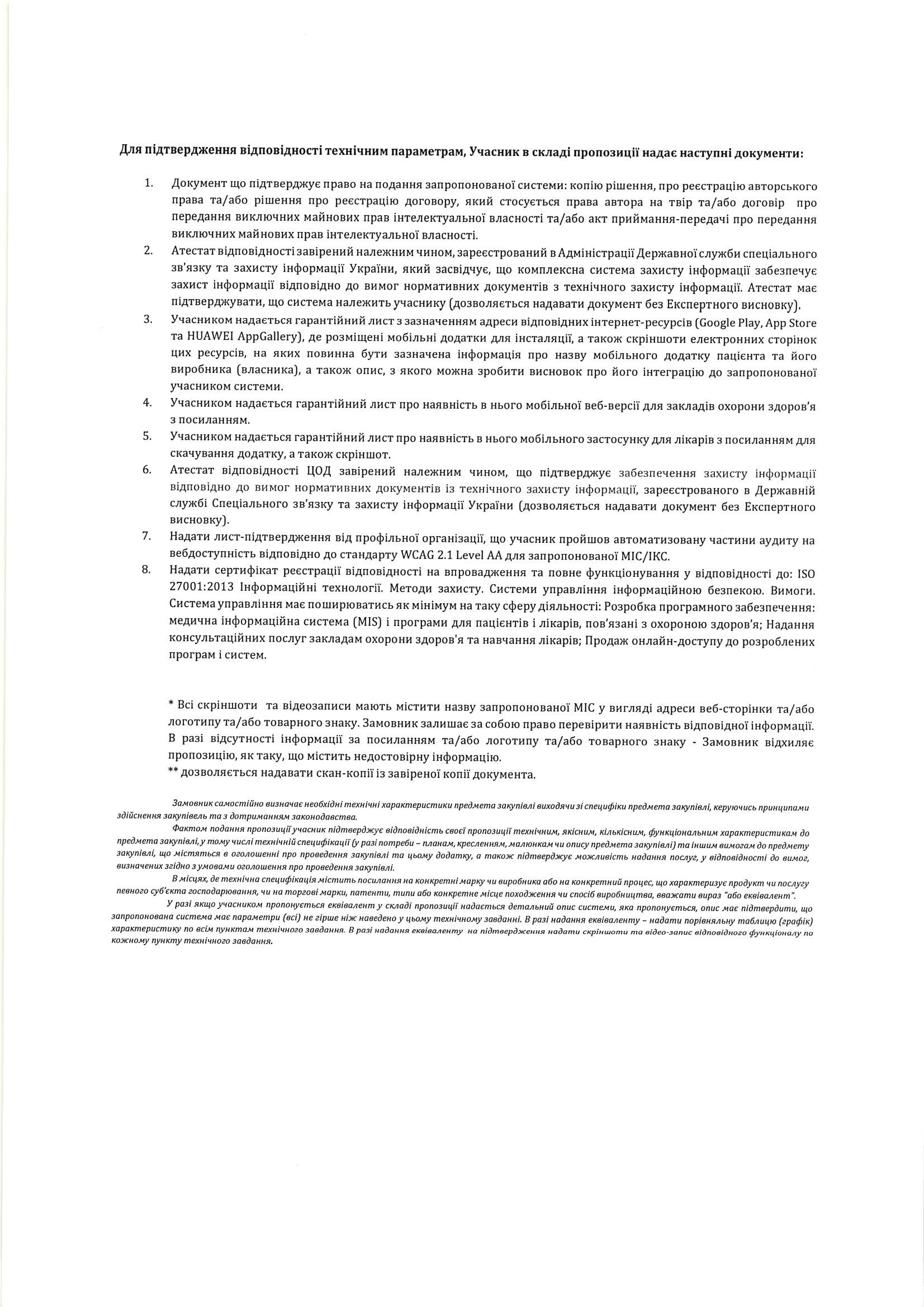 